Департамент образования Ярославской областиГосударственное профессиональное образовательное автономное учреждение Ярославской областиУгличский  аграрно-политехнический колледжКомплектКонтрольно-оценочных средствПо профессиональному модулю 03УЧАСТИЕ В ОРГАНИЗАЦИИ ПРОИЗВОДСТВЕННОЙ ДЕЯТЕЛЬНОСТИ СТРУКТУРНОГО ПОДРАЗДЕЛЕНИЯПрограмма подготовки специалистов среднего звенадля специальности15.02.01 «МОНТАЖ И ТЕХНИЧЕСКАЯ ЭКСПЛУАТАЦИЯ ПРОМЫШЛЕННОГО ОБОРУДОВАНИЯ» ( по отраслям)Углич, 2021Разработчики:Ладыгина Анна Викторовна – преподаватель ГПОАУ ЯО УАПКЭксперты от работодателя:_____________________        ________________________  ________________(место работы)                                                 (занимаемая должность)                                    (ФИО)Задание для экзаменующихся № 1Количество вариантов – 13Типовое задание: 1.	Решите производственную ситуацию. 2.	Определите показатель производственной деятельности структурного подразделения.Оцениваемые компетенции:ПК 3.1. Планировать работу структурных подразделений.ПК 3.2. Организовывать работу структурных подразделений.ПК 3.3. Руководить работой структурных подразделений.ПК 3.4. Оценивать экономическую эффективность производственной деятельности участка при монтаже и ремонте промышленного оборудования.ОК 1. Понимать сущность и социальную значимость своей будущей профессии, проявлять к ней устойчивый интерес.ОК 2. Организовывать собственную деятельность, определять методы и способы выполнения профессиональных задач, оценивать их эффективность и качество.ОК 3. Решать проблемы, оценивать риски и принимать решения в нестандартных ситуациях.ОК 4. Осуществлять поиск, анализ и оценку информации, необходимой для постановки и решения профессиональных задач, профессионального и личностного развития.ОК 5. Использовать информационно-коммуникационные технологии для совершенствования профессиональной деятельности.ОК 6. Работать в коллективе и команде, обеспечивать ее сплочение, эффективно общаться с коллегами, руководством, потребителями.ОК 7. Ставить цели, мотивировать деятельность подчиненных, организовывать и контролировать их работу с принятием на себя ответственности за результат выполнения заданий.ОК 8. Самостоятельно определять задачи профессионального и личностного развития, заниматься самообразованием, осознанно планировать повышение квалификации.ОК 9. Быть готовым к смене технологий в профессиональной деятельности.ЗаданиеРешите производственную ситуацию:  «В главном корпусе Вашего производства произошел пожар, уничтожены важные документы. Руководство поручило Вам заняться восстановлением учетных карточек основных производственных фондов предприятия и систематизировать учет по категориям:Активные фондыПассивные фондыПеречень имеющихся основных производственных фондов:Станок шлифовальный, Пресс вертикальный, Медицинский пункт, Образовательный пункт, Автомобиль КАМАЗ, предназначенный для междугороднего сообщения, принадлежит отделу логистики, Машина для мойки  Керхер, Котельная, Общежитие для персонала, Здание основного производства, Гараж, Ремонтная мастерскаяВы - менеджер экономического отдела. Перед Вами поставлена задача составиться плановую калькуляцию себестоимости изделия, определить отпускную цену предприятия, если известны следующие данные:Задание для экзаменующихся № 2Количество вариантов – 13Типовое задание: 1.	Решите производственную ситуацию. 2.	Определите показатель производственной деятельности структурного подразделения.Оцениваемые компетенции:ПК 3.1. Планировать работу структурных подразделений.ПК 3.2. Организовывать работу структурных подразделений.ПК 3.3. Руководить работой структурных подразделений.ПК 3.4. Оценивать экономическую эффективность производственной деятельности участка при монтаже и ремонте промышленного оборудования.ОК 1. Понимать сущность и социальную значимость своей будущей профессии, проявлять к ней устойчивый интерес.ОК 2. Организовывать собственную деятельность, определять методы и способы выполнения профессиональных задач, оценивать их эффективность и качество.ОК 3. Решать проблемы, оценивать риски и принимать решения в нестандартных ситуациях.ОК 4. Осуществлять поиск, анализ и оценку информации, необходимой для постановки и решения профессиональных задач, профессионального и личностного развития.ОК 5. Использовать информационно-коммуникационные технологии для совершенствования профессиональной деятельности.ОК 6. Работать в коллективе и команде, обеспечивать ее сплочение, эффективно общаться с коллегами, руководством, потребителями.ОК 7. Ставить цели, мотивировать деятельность подчиненных, организовывать и контролировать их работу с принятием на себя ответственности за результат выполнения заданий.ОК 8. Самостоятельно определять задачи профессионального и личностного развития, заниматься самообразованием, осознанно планировать повышение квалификации.ОК 9. Быть готовым к смене технологий в профессиональной деятельности.ЗаданиеРешите производственную ситуацию: «Между двумя Вашими подчиненными возник конфликт из-за разных взглядов на реализацию поставленной производственной задачи, который мешает им успешно работать. Каждый из них в отдельности обращался к Вам с просьбой, чтобы Вы разобрались и поддержали его позицию.»Проанализируйте предложенную ситуацию.Определите тип конфликта.Определите причину конфликта.Предложите варианты разрешения конфликта.Определите показатель производственной деятельности структурного подразделения.Имеются следующие данные о наличии и использовании основных средств двумя промышленными предприятиями.  На основании приведенных данных требуется:-       Определить по двум предприятиям показатели фондоёмкости и фондоотдачи за прошлый и отчетный год;-       Сопоставить показатели, характеризующие использование основных средств (по годам и по предприятиям и дать заключение).Задание для экзаменующихся № 3Количество вариантов – 13Типовое задание: 1.	Решите производственную ситуацию. 2.	Определите показатель производственной деятельности структурного подразделения.Оцениваемые компетенции:ПК 3.1. Планировать работу структурных подразделений.ПК 3.2. Организовывать работу структурных подразделений.ПК 3.3. Руководить работой структурных подразделений.ПК 3.4. Оценивать экономическую эффективность производственной деятельности участка при монтаже и ремонте промышленного оборудования.ОК 1. Понимать сущность и социальную значимость своей будущей профессии, проявлять к ней устойчивый интерес.ОК 2. Организовывать собственную деятельность, определять методы и способы выполнения профессиональных задач, оценивать их эффективность и качество.ОК 3. Решать проблемы, оценивать риски и принимать решения в нестандартных ситуациях.ОК 4. Осуществлять поиск, анализ и оценку информации, необходимой для постановки и решения профессиональных задач, профессионального и личностного развития.ОК 5. Использовать информационно-коммуникационные технологии для совершенствования профессиональной деятельности.ОК 6. Работать в коллективе и команде, обеспечивать ее сплочение, эффективно общаться с коллегами, руководством, потребителями.ОК 7. Ставить цели, мотивировать деятельность подчиненных, организовывать и контролировать их работу с принятием на себя ответственности за результат выполнения заданий.ОК 8. Самостоятельно определять задачи профессионального и личностного развития, заниматься самообразованием, осознанно планировать повышение квалификации.ОК 9. Быть готовым к смене технологий в профессиональной деятельности.ЗаданиеРешите производственную ситуацию: «В главном корпусе Вашего производства произошел пожар, уничтожены важные документы. Руководство поручило Вам заняться восстановлением учетных карточек основных производственных фондов предприятия и систематизировать учет по категориям:Производственные фондыНепроизводственные фондыПеречень имеющихся основных производственных фондов:Станок шлифовальный, Пресс вертикальный, Медицинский пункт, Образовательный пункт, Автомобиль КАМАЗ, Машина для мойки Керхер, Котельная, Общежитие для персонала, Здание основного производства, Гараж, Ремонтная мастерскаяНа основании производственных данных, сведённых в таблицу, определить среднегодовую стоимость основных фондов в планируемом году и отчетном году.
Ввод в действие основных фондов в планируемом году предусмотрен в апреле и ноябре по 54% и 46%. Предполагается выбытие основных фондов в марте, июне, сентябре, ноябре по 25% от суммы выбывших фондов.Задание для экзаменующихся № 4Количество вариантов – 13Типовое задание: 1.	Решите производственную ситуацию. 2.	Определите показатель производственной деятельности структурного подразделения.Оцениваемые компетенции:ПК 3.1. Планировать работу структурных подразделений.ПК 3.2. Организовывать работу структурных подразделений.ПК 3.3. Руководить работой структурных подразделений.ПК 3.4. Оценивать экономическую эффективность производственной деятельности участка при монтаже и ремонте промышленного оборудования.ОК 1. Понимать сущность и социальную значимость своей будущей профессии, проявлять к ней устойчивый интерес.ОК 2. Организовывать собственную деятельность, определять методы и способы выполнения профессиональных задач, оценивать их эффективность и качество.ОК 3. Решать проблемы, оценивать риски и принимать решения в нестандартных ситуациях.ОК 4. Осуществлять поиск, анализ и оценку информации, необходимой для постановки и решения профессиональных задач, профессионального и личностного развития.ОК 5. Использовать информационно-коммуникационные технологии для совершенствования профессиональной деятельности.ОК 6. Работать в коллективе и команде, обеспечивать ее сплочение, эффективно общаться с коллегами, руководством, потребителями.ОК 7. Ставить цели, мотивировать деятельность подчиненных, организовывать и контролировать их работу с принятием на себя ответственности за результат выполнения заданий.ОК 8. Самостоятельно определять задачи профессионального и личностного развития, заниматься самообразованием, осознанно планировать повышение квалификации.ОК 9. Быть готовым к смене технологий в профессиональной деятельности.ЗаданиеРешите производственную ситуацию: «На промышленном предприятии произошла полная замена оборудования основного производства и изменился режим работы в результате организационно-технических мероприятий. Определите коэффициент сменности работы оборудования, коэффициент использования сменного режима работы оборудования и коэффициент интенсивного использования оборудования при следующих условиях:всего установлено 210 станков;режим работы предприятия трехсменный;продолжительность смены 6 ч;количество работающих в первую смену станков — 180, во вторую — 168, в третью — 160;годовой объем выпуска продукции 280 тыс. изделий;нормативный объем выпуска продукции — 310 тыс. изделий.Рассчитать продолжительность оборота оборотных средств в днях за полгода, известно, что коэффициент оборачиваемости равен 5.Задание для экзаменующихся № 5Количество вариантов – 13Типовое задание: 1.	Решите производственную ситуацию. 2.	Определите показатель производственной деятельности структурного подразделения.Оцениваемые компетенции:ПК 3.1. Планировать работу структурных подразделений.ПК 3.2. Организовывать работу структурных подразделений.ПК 3.3. Руководить работой структурных подразделений.ПК 3.4. Оценивать экономическую эффективность производственной деятельности участка при монтаже и ремонте промышленного оборудования.ОК 1. Понимать сущность и социальную значимость своей будущей профессии, проявлять к ней устойчивый интерес.ОК 2. Организовывать собственную деятельность, определять методы и способы выполнения профессиональных задач, оценивать их эффективность и качество.ОК 3. Решать проблемы, оценивать риски и принимать решения в нестандартных ситуациях.ОК 4. Осуществлять поиск, анализ и оценку информации, необходимой для постановки и решения профессиональных задач, профессионального и личностного развития.ОК 5. Использовать информационно-коммуникационные технологии для совершенствования профессиональной деятельности.ОК 6. Работать в коллективе и команде, обеспечивать ее сплочение, эффективно общаться с коллегами, руководством, потребителями.ОК 7. Ставить цели, мотивировать деятельность подчиненных, организовывать и контролировать их работу с принятием на себя ответственности за результат выполнения заданий.ОК 8. Самостоятельно определять задачи профессионального и личностного развития, заниматься самообразованием, осознанно планировать повышение квалификации.ОК 9. Быть готовым к смене технологий в профессиональной деятельности.ЗаданиеРешите производственную ситуацию: «Руководство предприятия, в котором Вы работаете одним из ведущих менеджеров, решило взять кредит в банке на развитие производства. Однако для этого нужно заполнить анкету предприятия. Вам поручили заполнение одного из разделов этой анкеты, относящихся к производственной мощности предприятия и анализа возможности покрытия пиковой нагрузки предприятия в планируемом году 140 тонн выпускаемого сыра в сутки. В Вашем распоряжении есть следующие данные:Согласно проектной документации предприятие может максимально выпускать 100 тонн сыра в суткиВ планируемом году произошла реконструкция предприятия, которая увеличивает проектную мощность предприятия на 20%По состоянию на отчетный год, предприятие выпускало 50 тонн сыра в сутки.В планируемом году за счет реконструкции и новых договоров предсказывается увеличение выпуска продукции на 80%У  акционерного общества наличие ОФ на начало 2020 года составило 5200 тыс. рублей, на конец года – 5550 тыс. рублей. Сумма износа при этом, соответственно, была на уровне 1400 и 1410 тыс. рублей.  Рассчитать коэффициент износа на начало года и конец года, выразить в процентах. Сделать вывод.Задание для экзаменующихся № 6Количество вариантов – 13Типовое задание: 1.	Решите производственную ситуацию. 2.	Определите показатель производственной деятельности структурного подразделения.Оцениваемые компетенции:ПК 3.1. Планировать работу структурных подразделений.ПК 3.2. Организовывать работу структурных подразделений.ПК 3.3. Руководить работой структурных подразделений.ПК 3.4. Оценивать экономическую эффективность производственной деятельности участка при монтаже и ремонте промышленного оборудования.ОК 1. Понимать сущность и социальную значимость своей будущей профессии, проявлять к ней устойчивый интерес.ОК 2. Организовывать собственную деятельность, определять методы и способы выполнения профессиональных задач, оценивать их эффективность и качество.ОК 3. Решать проблемы, оценивать риски и принимать решения в нестандартных ситуациях.ОК 4. Осуществлять поиск, анализ и оценку информации, необходимой для постановки и решения профессиональных задач, профессионального и личностного развития.ОК 5. Использовать информационно-коммуникационные технологии для совершенствования профессиональной деятельности.ОК 6. Работать в коллективе и команде, обеспечивать ее сплочение, эффективно общаться с коллегами, руководством, потребителями.ОК 7. Ставить цели, мотивировать деятельность подчиненных, организовывать и контролировать их работу с принятием на себя ответственности за результат выполнения заданий.ОК 8. Самостоятельно определять задачи профессионального и личностного развития, заниматься самообразованием, осознанно планировать повышение квалификации.ОК 9. Быть готовым к смене технологий в профессиональной деятельности.ЗаданиеРешите производственную ситуацию: Вы - менеджер отдела снабжения. Перед Вами поставлена задача определить общую потребность в оборотных средствах вашего предприятия на текущий квартал, ориентиром служат данные предыдущего квартала.Вам предоставили следующие данные за предыдущий год:Техническая производительность станка составляет 5 деталей в 1 ч, фактически за март было изготовлено 1000 шт., при этом отработано в течение месяца 360 ч. Определить коэффициент интенсивности.  Задание для экзаменующихся № 7Количество вариантов – 13Типовое задание: 1.	Решите производственную ситуацию. 2.	Определите показатель производственной деятельности структурного подразделения.Оцениваемые компетенции:ПК 3.1. Планировать работу структурных подразделений.ПК 3.2. Организовывать работу структурных подразделений.ПК 3.3. Руководить работой структурных подразделений.ПК 3.4. Оценивать экономическую эффективность производственной деятельности участка при монтаже и ремонте промышленного оборудования.ОК 1. Понимать сущность и социальную значимость своей будущей профессии, проявлять к ней устойчивый интерес.ОК 2. Организовывать собственную деятельность, определять методы и способы выполнения профессиональных задач, оценивать их эффективность и качество.ОК 3. Решать проблемы, оценивать риски и принимать решения в нестандартных ситуациях.ОК 4. Осуществлять поиск, анализ и оценку информации, необходимой для постановки и решения профессиональных задач, профессионального и личностного развития.ОК 5. Использовать информационно-коммуникационные технологии для совершенствования профессиональной деятельности.ОК 6. Работать в коллективе и команде, обеспечивать ее сплочение, эффективно общаться с коллегами, руководством, потребителями.ОК 7. Ставить цели, мотивировать деятельность подчиненных, организовывать и контролировать их работу с принятием на себя ответственности за результат выполнения заданий.ОК 8. Самостоятельно определять задачи профессионального и личностного развития, заниматься самообразованием, осознанно планировать повышение квалификации.ОК 9. Быть готовым к смене технологий в профессиональной деятельности.ЗаданиеРешите производственную ситуацию: Вы – руководитель механического цеха. Перед Вами поставлена задача определить фонд  заработной платы  бригады за месяц, если известно, что в цехе работают рабочие 1 разряда 6 человек, 2 разряда – 2 человека и 3 разряда – 1 человек. Все рабочие имеют одинаковую загруженность во времени, известны следующие данные: Часовая тарифная ставка рабочего-повременщика 1 разряда – 132 руб., тарифный коэффициент 2 разряда – 1,2, тарифный коэффициент 3 разряда – 1,4. Средняя продолжительность рабочего дня – 8 часов. Количество рабочих дней за месяц – 22. Количество календарных дней за месяц – 30За отсутствие простоев оборудования работникам всех разрядов выплачивается премия в размере 15% месячного тарифного заработка. Рассчитать прибыль и рентабельность производства, если цена изделия составляет 1000 руб., себестоимость единицы изделия 800 руб. Объем выпуска продукции составил 900 единиц изделий.Задание для экзаменующихся № 8Количество вариантов – 13Типовое задание: 1.	Решите производственную ситуацию. 2.	Определите показатель производственной деятельности структурного подразделения.Оцениваемые компетенции:ПК 3.1. Планировать работу структурных подразделений.ПК 3.2. Организовывать работу структурных подразделений.ПК 3.3. Руководить работой структурных подразделений.ПК 3.4. Оценивать экономическую эффективность производственной деятельности участка при монтаже и ремонте промышленного оборудования.ОК 1. Понимать сущность и социальную значимость своей будущей профессии, проявлять к ней устойчивый интерес.ОК 2. Организовывать собственную деятельность, определять методы и способы выполнения профессиональных задач, оценивать их эффективность и качество.ОК 3. Решать проблемы, оценивать риски и принимать решения в нестандартных ситуациях.ОК 4. Осуществлять поиск, анализ и оценку информации, необходимой для постановки и решения профессиональных задач, профессионального и личностного развития.ОК 5. Использовать информационно-коммуникационные технологии для совершенствования профессиональной деятельности.ОК 6. Работать в коллективе и команде, обеспечивать ее сплочение, эффективно общаться с коллегами, руководством, потребителями.ОК 7. Ставить цели, мотивировать деятельность подчиненных, организовывать и контролировать их работу с принятием на себя ответственности за результат выполнения заданий.ОК 8. Самостоятельно определять задачи профессионального и личностного развития, заниматься самообразованием, осознанно планировать повышение квалификации.ОК 9. Быть готовым к смене технологий в профессиональной деятельности.ЗаданиеРешите производственную ситуацию: Вы – руководитель механического цеха. Перед Вами поставлена задача приобрести на производство новую вакуум-упаковочную машину марки ВЕБОМАТИК за 450 тыс. рублей и рассчитать количество необходимых денежных средств, если известно, что можно продать устаревшую модель вакуум-упаковочной машины ВУМ 6 по остаточной стоимости.  ВУМ 6 была приобретена 4 года назад по цене 300 тыс. рублей, норма амортизации составляет 20%, расходы на доставку и монтаж оборудования составляют 20%, расходы на демонтаж 10%, срок ее службы 5 лет.Сравнить и сделать вывод о  продолжительности оборота оборотных средств в днях за 2020год и 2021 год, известно, что коэффициент оборачиваемости в 2020 году равен 6, а 2021 году - 10.Задание для экзаменующихся № 9Количество вариантов – 13Типовое задание: 1.	Решите производственную ситуацию. 2.	Определите показатель производственной деятельности структурного подразделения.Оцениваемые компетенции:ПК 3.1. Планировать работу структурных подразделений.ПК 3.2. Организовывать работу структурных подразделений.ПК 3.3. Руководить работой структурных подразделений.ПК 3.4. Оценивать экономическую эффективность производственной деятельности участка при монтаже и ремонте промышленного оборудования.ОК 1. Понимать сущность и социальную значимость своей будущей профессии, проявлять к ней устойчивый интерес.ОК 2. Организовывать собственную деятельность, определять методы и способы выполнения профессиональных задач, оценивать их эффективность и качество.ОК 3. Решать проблемы, оценивать риски и принимать решения в нестандартных ситуациях.ОК 4. Осуществлять поиск, анализ и оценку информации, необходимой для постановки и решения профессиональных задач, профессионального и личностного развития.ОК 5. Использовать информационно-коммуникационные технологии для совершенствования профессиональной деятельности.ОК 6. Работать в коллективе и команде, обеспечивать ее сплочение, эффективно общаться с коллегами, руководством, потребителями.ОК 7. Ставить цели, мотивировать деятельность подчиненных, организовывать и контролировать их работу с принятием на себя ответственности за результат выполнения заданий.ОК 8. Самостоятельно определять задачи профессионального и личностного развития, заниматься самообразованием, осознанно планировать повышение квалификации.ОК 9. Быть готовым к смене технологий в профессиональной деятельности.ЗаданиеРешите производственную ситуацию: «Менеджер турфирмы «За моря» Сергей Смирнов работает в сфере туризма около 10 лет, имеет знания и квалификацию высокого уровня в своей области. К подчиненным предъявляет строгие требования в отношении дисциплины. Вся власть находится в его руках, решения принимает единолично, ни с кем не советуясь. К сотрудникам обращается исключительно в приказной форме, не считается с их мнением. Кроме того, Сергей старается меньше общаться с подчиненными. В результате его работы в коллективе очень напряженная обстановка, текучесть кадров высокая.Проанализируйте предложенную ситуацию.Составьте самостоятельно описание поведения менеджера, определите метод управления.Назовите положительные и отрицательные стороны данного метода управленияДайте рекомендации менеджеру по коррекции его метода управления.Сделайте вывод.Решите производственную ситуацию: Вы - менеджер отдела снабжения. Перед Вами поставлена задача определить общую потребность в оборотных средствах вашего предприятия на полгода, ориентиром служат данные предыдущего квартала.Вам предоставили следующие данные за предыдущий год:Задание для экзаменующихся № 10Количество вариантов – 13Типовое задание: 1.	Решите производственную ситуацию. 2.	Определите показатель производственной деятельности структурного подразделения.Оцениваемые компетенции:ПК 3.1. Планировать работу структурных подразделений.ПК 3.2. Организовывать работу структурных подразделений.ПК 3.3. Руководить работой структурных подразделений.ПК 3.4. Оценивать экономическую эффективность производственной деятельности участка при монтаже и ремонте промышленного оборудования.ОК 1. Понимать сущность и социальную значимость своей будущей профессии, проявлять к ней устойчивый интерес.ОК 2. Организовывать собственную деятельность, определять методы и способы выполнения профессиональных задач, оценивать их эффективность и качество.ОК 3. Решать проблемы, оценивать риски и принимать решения в нестандартных ситуациях.ОК 4. Осуществлять поиск, анализ и оценку информации, необходимой для постановки и решения профессиональных задач, профессионального и личностного развития.ОК 5. Использовать информационно-коммуникационные технологии для совершенствования профессиональной деятельности.ОК 6. Работать в коллективе и команде, обеспечивать ее сплочение, эффективно общаться с коллегами, руководством, потребителями.ОК 7. Ставить цели, мотивировать деятельность подчиненных, организовывать и контролировать их работу с принятием на себя ответственности за результат выполнения заданий.ОК 8. Самостоятельно определять задачи профессионального и личностного развития, заниматься самообразованием, осознанно планировать повышение квалификации.ОК 9. Быть готовым к смене технологий в профессиональной деятельности.ЗаданиеРешите производственную ситуацию: Выпуск основной продукции местного автомобильного завода находится на спаде. Прибыль завода стремительно уменьшается. Какие решения можно принять для возвращения устойчивого сбыта продукции завода?Имеются данные о работе предприятия:Определить:1.  Скорость и время обращения оборотных средств.2.  Сумму средств, высвобожденных из оборота (вовлеченных дополнительно) в результате ускорения оборачиваемости оборотных средств во 2 квартале по сравнению с 1 кварталом.Задание для экзаменующихся № 11Количество вариантов – 13Типовое задание: 1.	Решите производственную ситуацию. 2.	Определите показатель производственной деятельности структурного подразделения.Оцениваемые компетенции:ПК 3.1. Планировать работу структурных подразделений.ПК 3.2. Организовывать работу структурных подразделений.ПК 3.3. Руководить работой структурных подразделений.ПК 3.4. Оценивать экономическую эффективность производственной деятельности участка при монтаже и ремонте промышленного оборудования.ОК 1. Понимать сущность и социальную значимость своей будущей профессии, проявлять к ней устойчивый интерес.ОК 2. Организовывать собственную деятельность, определять методы и способы выполнения профессиональных задач, оценивать их эффективность и качество.ОК 3. Решать проблемы, оценивать риски и принимать решения в нестандартных ситуациях.ОК 4. Осуществлять поиск, анализ и оценку информации, необходимой для постановки и решения профессиональных задач, профессионального и личностного развития.ОК 5. Использовать информационно-коммуникационные технологии для совершенствования профессиональной деятельности.ОК 6. Работать в коллективе и команде, обеспечивать ее сплочение, эффективно общаться с коллегами, руководством, потребителями.ОК 7. Ставить цели, мотивировать деятельность подчиненных, организовывать и контролировать их работу с принятием на себя ответственности за результат выполнения заданий.ОК 8. Самостоятельно определять задачи профессионального и личностного развития, заниматься самообразованием, осознанно планировать повышение квалификации.ОК 9. Быть готовым к смене технологий в профессиональной деятельности.ЗаданиеРешите производственную ситуацию: Вы - менеджер экономического отдела. Перед Вами поставлена задача Определить прибыль, рентабельность изделий, затраты на 1 рубль товарной продукции по следующим данным:– товарная продукция – 134678,8 руб.;– полная себестоимость – 110840,9 руб.Предприятие изготавливает настольно - сверлильные станки и реализует их по цене 7000 руб. за штуку, при этом удельные переменные затраты на единицу продукции составляют 2500 руб., сумма ежемесячных постоянных затрат равна 112500 руб. При каком объеме выпуска предприятие достигнет точки безубыточности?Задание для экзаменующихся № 12Количество вариантов – 13Типовое задание: 1.	Решите производственную ситуацию. 2.	Определите показатель производственной деятельности структурного подразделения.Оцениваемые компетенции:ПК 3.1. Планировать работу структурных подразделений.ПК 3.2. Организовывать работу структурных подразделений.ПК 3.3. Руководить работой структурных подразделений.ПК 3.4. Оценивать экономическую эффективность производственной деятельности участка при монтаже и ремонте промышленного оборудования.ОК 1. Понимать сущность и социальную значимость своей будущей профессии, проявлять к ней устойчивый интерес.ОК 2. Организовывать собственную деятельность, определять методы и способы выполнения профессиональных задач, оценивать их эффективность и качество.ОК 3. Решать проблемы, оценивать риски и принимать решения в нестандартных ситуациях.ОК 4. Осуществлять поиск, анализ и оценку информации, необходимой для постановки и решения профессиональных задач, профессионального и личностного развития.ОК 5. Использовать информационно-коммуникационные технологии для совершенствования профессиональной деятельности.ОК 6. Работать в коллективе и команде, обеспечивать ее сплочение, эффективно общаться с коллегами, руководством, потребителями.ОК 7. Ставить цели, мотивировать деятельность подчиненных, организовывать и контролировать их работу с принятием на себя ответственности за результат выполнения заданий.ОК 8. Самостоятельно определять задачи профессионального и личностного развития, заниматься самообразованием, осознанно планировать повышение квалификации.ОК 9. Быть готовым к смене технологий в профессиональной деятельности.ЗаданиеРешите производственную ситуацию:Для получения льготного кредита требуется определить структуру основных фондов на предприятии. На вашем предприятии существует следующий состав основных фондов по группам (тыс. руб.): здания – 100, сооружения – 500, рабочие машины – 300, транспортные машины – 200.2. На 1 января текущего года стоимость основных производственных фондов ООО «СтройДорИнвест» составила 150 млн. руб. С 3 марта введено новое оборудование стоимостью 30 млн. руб., с 3 декабря ликвидировано морально устаревшее оборудование на сумму 10 млн. руб. Годовой объем выпуска продукции – 300 млн. руб. Определить среднегодовую стоимость основных производственных фондов в текущем году, фондоотдачу и фондоемкость.Задание для экзаменующихся № 13Количество вариантов – 13Типовое задание: 1.	Решите производственную ситуацию. 2.	Определите показатель производственной деятельности структурного подразделения.Оцениваемые компетенции:ПК 3.1. Планировать работу структурных подразделений.ПК 3.2. Организовывать работу структурных подразделений.ПК 3.3. Руководить работой структурных подразделений.ПК 3.4. Оценивать экономическую эффективность производственной деятельности участка при монтаже и ремонте промышленного оборудования.ОК 1. Понимать сущность и социальную значимость своей будущей профессии, проявлять к ней устойчивый интерес.ОК 2. Организовывать собственную деятельность, определять методы и способы выполнения профессиональных задач, оценивать их эффективность и качество.ОК 3. Решать проблемы, оценивать риски и принимать решения в нестандартных ситуациях.ОК 4. Осуществлять поиск, анализ и оценку информации, необходимой для постановки и решения профессиональных задач, профессионального и личностного развития.ОК 5. Использовать информационно-коммуникационные технологии для совершенствования профессиональной деятельности.ОК 6. Работать в коллективе и команде, обеспечивать ее сплочение, эффективно общаться с коллегами, руководством, потребителями.ОК 7. Ставить цели, мотивировать деятельность подчиненных, организовывать и контролировать их работу с принятием на себя ответственности за результат выполнения заданий.ОК 8. Самостоятельно определять задачи профессионального и личностного развития, заниматься самообразованием, осознанно планировать повышение квалификации.ОК 9. Быть готовым к смене технологий в профессиональной деятельности.ЗаданиеРешите производственную ситуацию: Вы - менеджер по маркетингу на фирме, выпускающей бытовую технику. Фирма с помощью дорогостоящих исследований попыталась усовершенствовать один из выпускаемых товаров, а именно - пылесос. Пылесос по-прежнему не ионизирует воздух, хотя именно к этому результату пытались прийти в результате исследований. Поэтому новый тип пылесоса не стал по-настоящему усовершенствованной новинкой. Вы знаете, что появление надписи «Усовершенствованная новинка» на упаковке и в рекламе средств массовой информации повысит значительно сбыт такого товара.Какое решение вы примете? Сделаете такую надпись или нет? Почему?На основании данных таблицы определить среднегодовую стоимость основных фондов в планируемом году, коэффициенты обновления, выбытия и прироста основных фондов в планируемом и отчетном году.
Ввод в действие основных фондов в отчетном году предусмотрен в апреле и сентябре по 40% и 60%. Предполагается выбытие основных фондов в марте, июне, сентябре, ноябре по 25% от суммы выбывших фондов.Критерии оценки на квалификационном экзамене по ПМ 03Профессиональные компетенции сформированы/не сформированыПрофессиональный модуль может быть освоен с оценками:3 (удовлетворительно), 4 (хорошо), 5 (отлично)ОДОБРЕНА Цикловой комиссией Протокол № 5 от04.03.2021гПредседатель цикловой комиссии________________Ладыгина А.В УТВЕРЖДЕНА                Директор__________________2021 г._______________Е.Р ЧучинПакет экзаменатораПакет экзаменатораПакет экзаменатораОцениваемые компетенцииПоказатели оценки результата(требования к выполнению задания)Условия выполнения заданий123ПК 3.1. Планировать работу структурных подразделений.- результативность определения показателей разработки плана с учетом видов деятельности;- проверка наличия исходных ресурсов для выполнения плана;- разработка проектов плана;- участие в планировании работы структурного подразделения- Обоснованность выбора методов планирования;- соответствие оперативных планов показателям плана работы структурного подразделения;-  результативность процесса планирования;-  правильность планирования системы ППРКабинет № 222, Время выполнения 45 мин на 1 человека.Во время проведения квалификационного экзамена по ПМ03.ПК 3.2. Организовывать работу структурных подразделений.- результативность определения показателей организации работы структурного подразделения;- проверка наличия исходных ресурсов для организации работы структурного подразделения;- разработка проектов плана для организации работы структурного подразделения;- участие в организации работы структурного подразделения- Правильность организации рабочих мест;- полнота и точность расчета потребности в запасных частях, материалах, рабочей силе при проведении ремонтовКабинет № 222, Время выполнения 45 мин на 1 человека.Во время проведения квалификационного экзамена по ПМ03.ПК 3.3. Руководить работой структурных подразделений.- Результативность принятия и реализации управленческих решений;- Правильность выбора стиля руководства работой структурного подразделения;- правильность выбора средств мотивации работников на решение производственных задач;-  результативность управления конфликтными ситуациями, стрессами и рисками; - демонстрация навыков планирования и организации деловых бесед, совещанийКабинет № 222, Время выполнения 45 мин на 1 человека.Во время проведения квалификационного экзамена по ПМ03.ПК 3.4. Оценивать экономическую эффективность производственной деятельности участка при монтаже и ремонте промышленного оборудования.-  Полнота и точность расчетов основных показателей производства; - полнота и точность расчета показателей, характеризующих эффективность деятельности структурного подразделения;-  демонстрация навыков анализа процесса и результатов деятельности структурного подразделения Кабинет № 222, Время выполнения 45 мин на 1 человека.Во время проведения квалификационного экзамена по ПМ03.ОК 1. Понимать сущность и социальную значимость своей будущей профессии, проявлять к ней устойчивый интерес.Проявление интереса к будущей профессии. Проявление деловой активности во время принятия решений по организации работы структурного подразделенияКабинет № 222, Время выполнения 45 мин на 1 человека.Во время проведения квалификационного экзамена по ПМ03.ОК 2. Организовывать собственную деятельность, определять методы и способы выполнения профессиональных задач, оценивать их эффективность и качество.Обоснованность постановки цели, выбора и применения методов и способов решения профессиональных задач.Самостоятельность и обоснованность определения направлений решений по организации работы структурного подразделенияКабинет № 222, Время выполнения 45 мин на 1 человека.Во время проведения квалификационного экзамена по ПМ03.ОК 3. Решать проблемы, оценивать риски и принимать решения в нестандартных ситуациях.Результативность и обоснованность решений, принимаемых в стандартных и нестандартных ситуациях.При обнаружении производственных ситуаций определение причин возникновения.Принятие решения по предупреждению возникновения нестандартных производственных ситуаций.Кабинет № 222, Время выполнения 45 мин на 1 человека.Во время проведения квалификационного экзамена по ПМ03.ОК 4. Осуществлять поиск, анализ и оценку информации, необходимой для постановки и решения профессиональных задач, профессионального и личностного развития.Оперативность и результативность информационного поиска необходимой информации для эффективного выполнения профессиональных задач.При составлении плана для организации производственного процесса учитывать все новинки рынка трудаКабинет № 222, Время выполнения 45 мин на 1 человека.Во время проведения квалификационного экзамена по ПМ03.ОК 5. Использовать информационно-коммуникационные технологии для совершенствования профессиональной деятельности.Аргументированность выбора информационно-коммуникационных технологий при решении профессиональных задач.Результативность использования информационно-коммуникационных технологий при решении профессиональных задач.Кабинет № 222, Время выполнения 45 мин на 1 человека.Во время проведения квалификационного экзамена по ПМ03.ОК 6. Работать в коллективе и команде, обеспечивать ее сплочение, эффективно общаться с коллегами, руководством, потребителями.Мобильность взаимодействия с экзаменаторами, преподавателями в ходе экзамена.Проявление инициативы при выполнении профессиональных задач.Результативность выполнения работы руководителя группы.Наличие лидерских качеств.Кабинет № 222, Время выполнения 45 мин на 1 человека.Во время проведения квалификационного экзамена по ПМ03.ОК 7. Ставить цели, мотивировать деятельность подчиненных, организовывать и контролировать их работу с принятием на себя ответственности за результат выполнения заданий.Аргументированность выбора целей и мотивации деятельности подчиненных. Проявление ответственности за работу членов команды и результат выполнения задания.Самоанализ и коррекция результатов собственной работы и работы группы.Кабинет № 222, Время выполнения 45 мин на 1 человека.Во время проведения квалификационного экзамена по ПМ03.ОК 8. Самостоятельно определять задачи профессионального и личностного развития, заниматься самообразованием, осознанно планировать повышение квалификации.Самостоятельное составление бизнес-планаСамостоятельный анализ показателей эффективности производстваСамостоятельный расчет показателей эффективности производства.Кабинет № 222, Время выполнения 45 мин на 1 человека.Во время проведения квалификационного экзамена по ПМ03.ОК 9. Быть готовым к смене технологий в профессиональной деятельности.Проявление интереса к инновациям в области профессиональной деятельности.Анализ инноваций в условиях частой смены технологий в профессиональной деятельности.Готовность внести изменения в бизнес-планКабинет № 222, Время выполнения 45 мин на 1 человека.Во время проведения квалификационного экзамена по ПМ03.Задание1.	Решите производственную ситуацию. 2.	Определите показатель производственной деятельности структурного подразделения.Количество заданий – 13Время выполнения задания -  45 минут на 1 человека.Задание1.	Решите производственную ситуацию. 2.	Определите показатель производственной деятельности структурного подразделения.Количество заданий – 13Время выполнения задания -  45 минут на 1 человека.Задание1.	Решите производственную ситуацию. 2.	Определите показатель производственной деятельности структурного подразделения.Количество заданий – 13Время выполнения задания -  45 минут на 1 человека.Литература:ЕКТС 2019. Единый тарифно-квалификационный справочник работ и профессий рабочих.Литература:ЕКТС 2019. Единый тарифно-квалификационный справочник работ и профессий рабочих.Литература:ЕКТС 2019. Единый тарифно-квалификационный справочник работ и профессий рабочих.Рекомендации по проведению оценки:Ознакомьтесь с заданиями для экзаменующихся, оцениваемыми компетенциями и показателями оценки.Ознакомьтесь с оснащенностью для каждого задания.Создайте доброжелательную обстановку, но не вмешивайтесь в ход (технику) выполнения задания.Рекомендации по проведению оценки:Ознакомьтесь с заданиями для экзаменующихся, оцениваемыми компетенциями и показателями оценки.Ознакомьтесь с оснащенностью для каждого задания.Создайте доброжелательную обстановку, но не вмешивайтесь в ход (технику) выполнения задания.Рекомендации по проведению оценки:Ознакомьтесь с заданиями для экзаменующихся, оцениваемыми компетенциями и показателями оценки.Ознакомьтесь с оснащенностью для каждого задания.Создайте доброжелательную обстановку, но не вмешивайтесь в ход (технику) выполнения задания.Затраты на производство данного изделияСырье и основные материалы300 руб.Топливо и электроэнергия на технологические цели50 рубОсновная заработная плата производственных рабочих50 рубДополнительная заработная плата производственных рабочих10% от основной заработной платы производственных рабочихЕдиный социальный налог25% от всей суммы основной и дополнительной заработной платы производственных рабочихРасходы по содержанию и эксплуатации оборудования120% от основной заработной платы производственных рабочихЦеховые расходы60% от основной заработной платы производственных рабочихОбщезаводские расходы45% от основной заработной платы производственных рабочихВнепроизводственные расходы1,5% Рентабельность производства изделия15%Ставка акциза10% от отпускной цены производителяНДС20% к свободной отпускной цене без НДСПоказатели1 предприятие1 предприятие2 предприятие2 предприятиеПоказателиПрошлый годОтчетный годПрошлый годОтчетный годОбъем реализованной продукции7 192982211 45412559Среднегодовая стоимость основных промышленно-производственных средств6500755811 73311 891Показателимлн. рубСтоимость основных фондов на начало года30В отчетном году:Введено основных фондов в июле2,6Выбыло основных фондов в мае0,4В планируемом году предусматривается:Ввод основных фондов1,6Выбытие основных фондов1,2Проектная мощность предприятияТекущая мощность предприятияРезервная мощность предприятияОтчетный годПланируемый годКоличество дней90Однодневный расход сырья и материалов, тыс. руб146Норма запаса, дни26Однодневный выпуск продукции по себестоимости, тыс. руб178,68Норма незавершенного производства, дни3Норма оборотных средств по готовой продукции, дни2Однодневный оборот по запасом товаров, тыс. руб32,1Норма запасов товаров, дни2Однодневный товарооборот по продажным ценам , тыс.руб41,1Норма запаса денежных средств, дни1,0Потребность в оборотных средствах по прочим материальным ценностям, тыс руб100Количество дней180Однодневный расход сырья и материалов, тыс. руб150Норма запаса, дни23Однодневный выпуск продукции по себестоимости, тыс. руб194,4Норма незавершенного производства, дни5Норма оборотных средств по готовой продукции, дни5Однодневный оборот по запасом товаров, тыс. руб32,1Норма запасов товаров, дни5Однодневный товарооборот по продажным ценам , тыс.руб56,9Норма запаса денежных средств, дни2,0Потребность в оборотных средствах по прочим материальным ценностям, тыс руб100ПоказательКварталКвартал12Средние остатки оборотных средств (),тыс. руб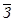 5054Объем реализованной продукции (Р), тыс. руб420395Показателимлн. рубСтоимость основных фондов на начало года50В отчетном году:Введено основных фондов 15 апреля12Выбыло основных фондов 10 сентября0,8В планируемом году предусматривается:Ввод основных фондов первая декада марта3Выбытие основных фондов последняя неделя октября1Критерии оценкиОценка1.Экзаменационное задание выполнено в полном объеме.2. В задании:- обосновано и целесообразно составлена схема решения производственной ситуации;- в выборе формул и решении нет ошибок, получен верный ответ;-указаны единицы измерения.3. При ответе обучающийся свободно оперирует терминологией, самостоятельно (без наводящих вопросов) отвечает на дополнительные вопросы.51.Экзаменационное задание выполнено в полном объеме.2. В задании :- обосновано и целесообразно составлена схема решения производственной ситуации;-правильно выполнен расчет;- в выборе формул и решении нет ошибок, получен верный ответ;-указаны единицы измерения.- с небольшими недочетами дано обоснование выбора решения производственной ситуации3. При ответе обучающийся свободно оперирует терминологией, самостоятельно (без наводящих вопросов) отвечает на дополнительные вопросы.41.Экзаменационное задание выполнено частично.2. В задании:- обосновано и целесообразно составлена схема решения производственной ситуации;-правильно выполнен расчет;- в выборе формул и решении допущены незначительные ошибки, получен верный ответ;-не указаны единицы измерения.- с небольшими недочетами дано обоснование выбора решения производственной ситуации3. Дополнительные вопросы вызывают затруднения3